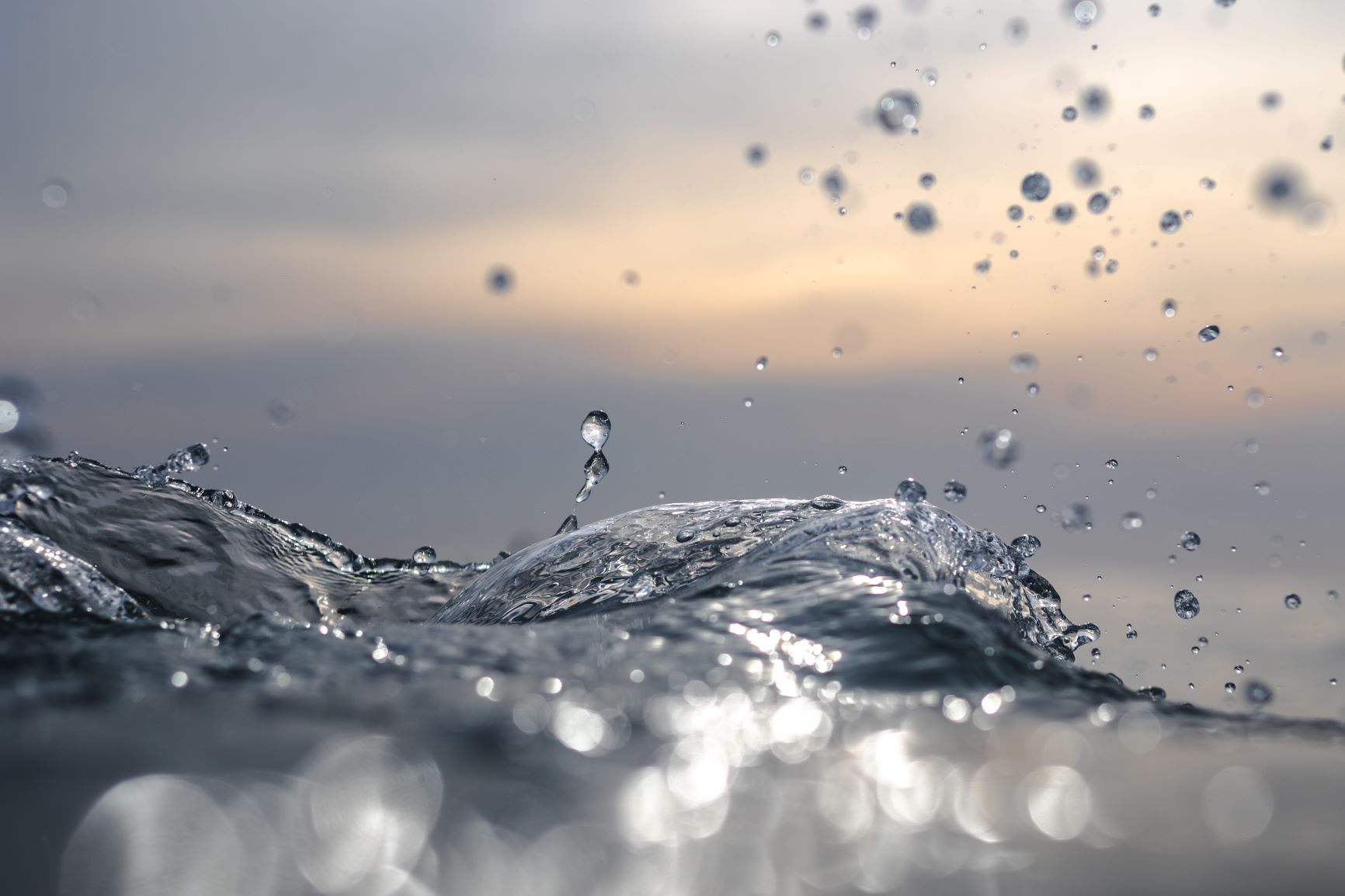 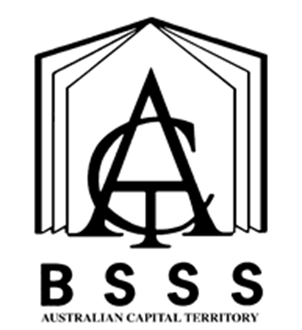 Cover Art provided by Canberra College student Aidan GiddingsTable of ContentsThe ACT Senior Secondary System		1ACT Senior Secondary Certificate		2Learning Principles		3General Capabilities		4Cross-Curriculum Priorities		6Rationale		7Goals		7Unit Titles		7Organisation of Content		8Assessment		9Achievement Standards		11Engineering Systems	Value: 1.0	16Engineering Processes & Concepts	Value: 1.0	19Applied Engineering	Value: 1.0	22Future Challenges & Innovations	Value: 1.0	25Independent Study	Value: 1.0	28Appendix A – Implementation Guidelines		31Appendix B – Course Developers		34Appendix C – Common Curriculum Elements		35Appendix D – Glossary of Verbs		36Appendix E – Glossary for ACT Senior Secondary Curriculum	37Appendix F – Course Adoption		38The ACT Senior Secondary SystemThe ACT senior secondary system recognises a range of university, vocational or life skills pathways.The system is based on the premise that teachers are experts in their area: they know their students and community and are thus best placed to develop curriculum and assess students according to their needs and interests. Students have ownership of their learning and are respected as young adults who have a voice.A defining feature of the system is school-based curriculum and continuous assessment. School-based curriculum provides flexibility for teachers to address students’ needs and interests. College teachers have an opportunity to develop courses for implementation across ACT schools. Based on the courses that have been accredited by the BSSS, college teachers are responsible for developing programs of learning. A program of learning is developed by individual colleges to implement the courses and units they are delivering.Teachers must deliver all content descriptions; however, they do have flexibility to emphasise some content descriptions over others. It is at the discretion of the teacher to select the texts or materials to demonstrate the content descriptions. Teachers can choose to deliver course units in any order and teach additional (not listed) content provided it meets the specific unit goals.School-based continuous assessment means that students are continually assessed throughout years 11 and 12, with both years contributing equally to senior secondary certification. Teachers and students are positioned to have ownership of senior secondary assessment. The system allows teachers to learn from each other and to refine their judgement and develop expertise.Senior secondary teachers have the flexibility to assess students in a variety of ways. For example: multimedia presentation, inquiry-based project, test, essay, performance and/or practical demonstration may all have their place. College teachers are responsible for developing assessment instruments with task specific rubrics and providing feedback to students.The integrity of the ACT Senior Secondary Certificate is upheld by a robust, collaborative and rigorous structured consensus-based peer reviewed moderation process. System moderation involves all year 11 and 12 teachers from public, non-government and international colleges delivering the ACT Senior Secondary Certificate.Only students who desire a pathway to university are required to sit a general aptitude test, referred to as the ACT Scaling Test (AST), which moderates student scores across courses and colleges. Students are required to use critical and creative thinking skills across a range of disciplines to solve problems. They are also required to interpret a stimulus and write an extended response.Senior secondary curriculum makes provision for student-centred teaching approaches, integrated and project-based learning inquiry, formative assessment and teacher autonomy. ACT Senior Secondary Curriculum makes provision for diverse learners and students with mild to moderate intellectual disabilities, so that all students can achieve an ACT Senior Secondary Certificate.The ACT Board of Senior Secondary Studies (BSSS) leads senior secondary education. It is responsible for quality assurance in senior secondary curriculum, assessment and certification. The Board consists of nominees from colleges, professional bodies, universities, industry, parent/carer organisations and unions. The Office of the Board of Senior Secondary Studies (OBSSS) consists of professional and administrative staff who support the Board in achieving its objectives and functions.ACT Senior Secondary CertificateCourses of study for the ACT Senior Secondary Certificate:provide a variety of pathways, to meet different learning needs and encourage students to complete their secondary educationenable students to develop the essential capabilities for twenty-first century learnersempower students as active participants in their own learningengage students in contemporary issues relevant to their livesfoster students’ intellectual, social and ethical developmentnurture students’ wellbeing, and physical and spiritual developmentenable effective and respectful participation in a diverse society.Each course of study:comprises an integrated and interconnected set of knowledge, skills, behaviours and dispositions that students develop and use in their learning across the curriculumis based on a model of learning that integrates intended student outcomes, pedagogy and assessmentoutlines teaching strategies which are grounded in learning principles and encompass quality teachingpromotes intellectual quality, establish a rich learning environment and generate relevant connections between learning and life experiencesprovides formal assessment and certification of students’ achievements.Underpinning beliefsAll students are able to learn.Learning is a partnership between students and teachers.Teachers are responsible for advancing student learning.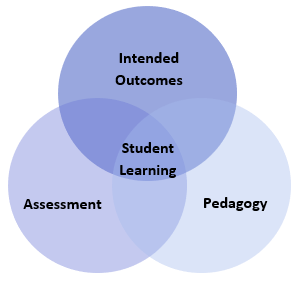 Learning PrinciplesLearning builds on existing knowledge, understandings and skills.(Prior knowledge)When learning is organised around major concepts, principles and significant real world issues, within and across disciplines, it helps students make connections and build knowledge structures.(Deep knowledge and connectedness)Learning is facilitated when students actively monitor their own learning and consciously develop ways of organising and applying knowledge within and across contexts.(Metacognition)Learners’ sense of self and motivation to learn affects learning.(Self-concept)Learning needs to take place in a context of high expectations.(High expectations)Learners learn in different ways and at different rates.(Individual differences)Different cultural environments, including the use of language, shape learners’ understandings and the way they learn.(Socio-cultural effects)Learning is a social and collaborative function as well as an individual one.(Collaborative learning)Learning is strengthened when learning outcomes and criteria for judging learning are made explicit and when students receive frequent feedback on their progress.(Explicit expectations and feedback)General CapabilitiesAll courses of study for the ACT Senior Secondary Certificate should enable students to develop essential capabilities for twenty-first century learners. These ‘capabilities’ comprise an integrated and interconnected set of knowledge, skills, behaviours and dispositions that students develop and use in their learning across the curriculum.The capabilities include:literacynumeracyinformation and communication technology (ICT)critical and creative thinkingpersonal and socialethical understandingintercultural understanding.Courses of study for the ACT Senior Secondary Certificate should be both relevant to the lives of students and incorporate the contemporary issues they face. Hence, courses address the following three priorities. These priorities are:Aboriginal and Torres Strait Islander histories and culturesAsia and Australia’s engagement with AsiaSustainability.Elaboration of these General Capabilities and priorities is available on the ACARA website at www.australiancurriculum.edu.au.LiteracyIn Engineering Studies, students develop literacy as they learn how to communicate ideas, concepts and detailed proposals to a variety of audiences. They access engineering and technological content through a variety of print, oral, visual, spatial and electronic forms. Students learn to investigate, interpret, and apply engineering principles from a variety of sources to design solutions for engineering tasks. They understand and use language and terminology specific to the study of engineering to communicate ideas about product or systems design. Students learn to monitor their own language use for accuracy in the use of design principles and technological terms, for clarity of ideas, processes and explanations of engineering activities, and for development and evaluation of functioning prototypes.NumeracyEngineering Studies gives students opportunities to interpret and use mathematical knowledge and skills in a range of real-life situations. Numeracy is fundamental in calculating and evaluating engineering processes. Learners develop their understanding and skills of numeracy while undertaking tasks to produce, test and evaluate engineered products. Students use number to calculate and create algorithms; interpret and draw conclusions from data; measure and record throughout the process of generating ideas; develop, refine and test concepts; and in identifying, deconstructing, and solving problems when designing and creating best-fit solutions.Information and Communication Technology (ICT) CapabilityInformation and Communication Technology is important in all stages of the design process. Students gain skills using a range of software applications and digital hardware that enable them to realise their design ideas. Students use ICT when they investigate and analyse information, in evaluating design ideas, and when communicating and collaborate online. Learners use digital tools and strategies to locate, access, process and analyse information. They use ICT skills and understandings to investigate, devise and test design ideas. Learners access information from websites and software programs to develop design solutions. They use computer‐aided drawing software to assist in the design and production engineered products.Critical and Creative ThinkingStudents of Engineering Studies develop capability in critical and creative thinking as they imagine, generate, develop and critically evaluate ideas. They develop reasoning and the capacity for abstraction through challenging problems that do not have straightforward solutions. They identify, explore and clarify engineering information and use that knowledge in a range of situations. Students think critically and creatively about possible, probable and preferred futures and devise plausible solutions to problems. Through critical analysis, students identify possible weaknesses in their design solutions, and analyse, evaluate and modify the developing solution to construct a functioning prototype.Personal and Social CapabilityStudents develop personal and social capability as they engage in project management and development in a collaborative workspace. They direct their own learning, plan and carry out investigations, and become independent learners who can apply design thinking, and engineering and technological understanding and skills when making decisions. Students develop social and employability skills through working cooperatively in teams, sharing and discussing ideas about problems, progress, and innovative solutions, listening to and respecting the perspectives of others. There are collaborative opportunities for sharing resources and processes, making group decisions, resolving conflict and showing leadership.Ethical UnderstandingStudents develop the capacity to understand and apply ethical and socially responsible principles when collaborating with others and creating, sharing and using technologies – materials, data, processes, tools and equipment. Using an ethical lens, they investigate past, current and future local, national, regional and global engineering priorities. When engaged in systems thinking, students evaluate their findings against the criteria of legality, environmental sustainability, economic viability, health, social and emotional responsibility and social awareness. They are encouraged to develop informed values and attitudes.Intercultural UnderstandingStudents consider engineering and technological inﬂuences in diverse communities at local, national, regional and global levels, including their impact and potential to transform people’s lives. They explore ways in which past and present practices enable people to use engineering and technologies to interact with one another across cultural boundaries. Students investigate how cultural identities and traditions influence the function and form of solutions, products, services and environments designed to meet the needs of daily life now and in the future.Cross-Curriculum PrioritiesOpportunities exist for students to use Engineering Studies as a means of better understanding these priorities as they engage in research and interpretation and presentation of relevant data.Aboriginal and Torres Strait Islander Histories and CulturesThe Aboriginal and Torres Strait Islander histories and cultures priority provides the opportunity for all young Australians to gain a deeper understanding and appreciation of Aboriginal and Torres Strait Islander histories and cultures, deep knowledge traditions and holistic world views. This knowledge and understanding will enrich all learners’ ability to participate positively in the ongoing development of Australia through a deepening knowledge and connection with the world’s oldest continuous living cultures.Asia and Australia’s Engagement with AsiaThe Asia and Australia’s engagement with Asia priority ensures that students learn about and recognise the diversity within and between the countries of the Asia region. They develop knowledge and understanding of Asian societies, cultures, beliefs and environments, and the connections between the peoples of Asia, Australia, and the rest of the world. Asia literacy provides students with the skills to communicate and engage with the peoples of Asia so they can effectively live, work and learn in the region. Students investigate a range of contexts that draw on Asia and Australia’s engagement with Asia. SustainabilityThe Sustainability priority provides the opportunity for students to develop the knowledge, skills, values and world views necessary for them to act in ways that contribute to more sustainable patterns of living. This priority is futures-oriented, focusing on protecting environments and creating a more ecologically and socially just world through informed action. Actions that support more sustainable patterns of living require consideration of environmental, social, cultural and economic systems and their interdependence. Students appreciate the importance of looking at potential use of materials and design to predict possible effects on human and other activity, and the environment, to develop management plans or alternative technologies that minimise these effects and provide for a more sustainable future. Engineering StudiesA/TRationaleEngineering Studies introduces students to engineering principles and systems, and is based on finding solutions to real-world problems. In this interdisciplinary course, students apply engineering processes, understand underpinning scientific and mathematical principles, develop engineering technology skills and explore the interrelationships between engineering and society. They rely strongly on their creativity, critical thinking and problem solving skills to turn ideas into reality and to develop solutions to problems.The course focuses on understanding the engineering design process, to develop products, systems and processes. Students are required to undertake a variety of engineering design challenges which include activities such as testing of materials, formulation of problems, analysis of engineering solutions, modelling solutions and prototyping. Engineering Studies equips students with the skills and knowledge to make positive contributions to the future of societies and the environment. The course promotes the importance of being socially responsible and conscious of global community issues that may impact on the environment and sustainable management of resources.GoalsThis course should enable students to: analyse problems or challenges to determine needs for solutions or productsapply the process of design (investigate, design, plan, manage, create, evaluate solutions)use critical and creative thinking to design innovative solutionsproduce or create solutions or products to address a need, problem or challengeevaluate and use technologies in a range of contextsdemonstrate problem solving skillscommunicate to different audiences using a range of methodsengage confidently with and responsibly select and manipulate appropriate technologies – materials, data, systems, tools and equipment.Unit TitlesEngineering SystemsEngineering: Processes & ConceptsApplied EngineeringEmerging Challenges & InnovationIndependent StudyOrganisation of ContentEngineering SystemsThis unit focuses on engineering systems and how multiple components operate and interact, to serve a single function as a solution. Students learn about the broader context of an engineering solution taking a holistic view. Systems that may be explored include building, mechanical, electrical or mechatronic systems. Students explore user needs, including user needs analysis and requirements, and breaking design problems and solutions into smaller parts. They create design solutions using scientific concepts, mathematical tools and computer-based simulations.Engineering Processes & ConceptsStudents learn about engineering design processes and concepts, and how they are used to develop and optimise solutions to problems, with reference to sustainability, cost and the life cycle of an engineered solution. They explore and investigate existing products, materials and components in response to a design brief. Students design and create working models or prototypes of their solutions. Applied EngineeringIn this unit, students learn how engineering design processes are applied to solve existing problems. They explore real world problems of increasing complexity requiring project-based solutions. Students use guidelines and a context to apply knowledge of the engineering process and theory, to develop and respond to design briefs.Future Challenges & InnovationsIn this unit, students learn about emerging societal, global and environmental challenges, and the potential for innovative engineering and emerging technological solutions. They explore and research future global challenges. Students research and understand the implications, ethical and otherwise for new innovations to develop novel engineering solutions to these challenges. Independent StudyAn Independent Study unit has an important place in senior secondary courses. It is a valuable pedagogical approach that empowers students to make decisions about their own learning. An Independent Study unit can be proposed by an individual student for their own independent study and negotiated with their teacher. The program of learning for an Independent Study unit must meet the unit goals and content descriptions as they appear in the course.Independent Study units are only available to individual students in Year 12. A student can only study a maximum of one Independent Study unit in each course. Students must have studied at least three standard 1.0 units from this course. An Independent Study unit requires the principal’s written approval. Principal approval can also be sought by a student in Year 12 to enrol concurrently in an Independent Study unit and their third 1.0 unit in this course of study.AssessmentThe identification of criteria within the achievement standards and assessment task types and weightings provides a common and agreed basis for the collection of evidence of student achievement.Assessment Criteria (the dimensions of quality that teachers look for in evaluating student work) provide a common and agreed basis for judgement of performance against unit and course goals, within and across colleges. Over a course, teachers must use all these criteria to assess students’ performance but are not required to use all criteria on each task. Assessment criteria are to be used holistically on a given task and in determining the unit grade.Assessment Tasks elicit responses that demonstrate the degree to which students have achieved the goals of a unit based on the assessment criteria. The Common Curriculum Elements (CCE) is a guide to developing assessment tasks that promote a range of thinking skills (see Appendix C). It is highly desirable that assessment tasks engage students in demonstrating higher order thinking.Rubrics are constructed for individual tasks, informing the assessment criteria relevant for a particular task and can be used to assess a continuum that indicates levels of student performance against each criterion.Assessment CriteriaStudents will be assessed on the degree to which they demonstrate:knowledge and understandingskills.Assessment Task TypesAdditional Assessment InformationFor a standard unit (1.0), students must complete a minimum of three assessment tasks and a maximum of five.For a half standard unit (0.5), students must complete a minimum of two and a maximum of three assessment tasks.Assessment tasks for a standard (1.0) or half-standard (0.5) unit must be informed by the Achievement Standards.Students should experience a variety of task types and different modes of communication to demonstrate the Achievement Standards.Achievement StandardsYears 11 and 12 achievement standards are written for A/T courses. A Year 12 student in any unit is assessed using the Year 12 achievement standards. A Year 11 student in any unit is assessed using the Year 11 achievement standards. Year 12 achievement standards reflect higher expectations of student achievement compared to the Year 11 achievement standards. Years 11 and 12 achievement standards are differentiated by cognitive demand, the number of dimensions and the depth of inquiry.An achievement standard cannot be used as a rubric for an individual assessment task. Assessment is the responsibility of the college. Student tasks may be assessed using rubrics or marking schemes devised by the college. A teacher may use the achievement standards to inform development of rubrics. The verbs used in achievement standards may be reflected in the rubric. In the context of combined Years 11 and 12 classes, it is best practice to have a distinct rubric for Years 11 and 12. These rubrics should be available for students prior to completion of an assessment task so that success criteria are clear.Engineering Systems	Value: 1.0Engineering Systems a	Value 0.5Engineering Systems b	Value 0.5Unit DescriptionThis unit focuses on engineering systems and how multiple components operate and interact, to serve a single function as a solution. Students learn about the broader context of an engineering solution taking a holistic view. Systems that may be explored include building, mechanical, electrical or mechatronic systems. Students explore user needs, including user needs analysis and requirements, and breaking design problems and solutions into smaller parts. They create design solutions using scientific concepts, mathematical tools and computer-based simulations.Specific Unit GoalsThis unit should enable students to:Content DescriptionsAll knowledge, understanding and skills below must be delivered:A guide to reading and implementing content descriptionsContent descriptions specify the knowledge, understanding and skills that students are expected to learn and that teachers are expected to teach. Teachers are required to develop a program of learning that allows students to demonstrate all the content descriptions. The lens which the teacher uses to demonstrate the content descriptions may be either guided through provision of electives within each unit or determined by the teacher when developing their program of learning.A program of learning is what a college provides to implement the course for a subject. It is at the discretion of the teacher to emphasis some content descriptions over others. The teacher may teach additional (not listed) content provided it meets the specific unit goals. This will be informed by the student needs and interests.AssessmentRefer to pages 9-11.Engineering Processes & Concepts	Value: 1.0Engineering Processes & Concepts a	Value 0.5Engineering Processes & Concepts b	Value 0.5Unit DescriptionStudents learn about engineering design processes and concepts, and how they are used to develop and optimise solutions to problems, with reference to sustainability, cost and the life cycle of an engineered solution. They explore and investigate existing products, materials and components in response to a design brief. Students design and create working models or prototypes of their solutions. Specific Unit GoalsThis unit should enable students to:Content DescriptionsAll knowledge, understanding and skills below must be delivered:A guide to reading and implementing content descriptionsContent descriptions specify the knowledge, understanding and skills that students are expected to learn and that teachers are expected to teach. Teachers are required to develop a program of learning that allows students to demonstrate all the content descriptions. The lens which the teacher uses to demonstrate the content descriptions may be either guided through provision of electives within each unit or determined by the teacher when developing their program of learning.A program of learning is what a college provides to implement the course for a subject. It is at the discretion of the teacher to emphasis some content descriptions over others. The teacher may teach additional (not listed) content provided it meets the specific unit goals. This will be informed by the student needs and interests.AssessmentRefer to pages 9-11.Applied Engineering	Value: 1.0Applied Engineering a	Value 0.5Applied Engineering b	Value 0.5Unit DescriptionIn this unit, students learn how engineering design processes, including project management, are applied to solve existing problems. They explore real world problems of increasing complexity requiring project-based solutions. Students use guidelines and a context to apply knowledge of the engineering process and theory, to develop and respond to design briefs. Specific Unit GoalsThis unit should enable students to:Content DescriptionsAll knowledge, understanding and skills below must be delivered:A guide to reading and implementing content descriptionsContent descriptions specify the knowledge, understanding and skills that students are expected to learn and that teachers are expected to teach. Teachers are required to develop a program of learning that allows students to demonstrate all the content descriptions. The lens which the teacher uses to demonstrate the content descriptions may be either guided through provision of electives within each unit or determined by the teacher when developing their program of learning.A program of learning is what a college provides to implement the course for a subject. It is at the discretion of the teacher to emphasis some content descriptions over others. The teacher may teach additional (not listed) content provided it meets the specific unit goals. This will be informed by the student needs and interests.AssessmentRefer to pages 9-11.Future Challenges & Innovations	Value: 1.0Future Challenges & Innovations a	Value 0.5Future Challenges & Innovations b	Value 0.5Unit DescriptionIn this unit, students learn about emerging societal, global and environmental challenges, and the potential for innovative engineering and emerging technological solutions. They explore and research future global challenges. Students research and understand the implications, ethical and otherwise for new innovations to develop novel engineering solutions to these challenges. Specific Unit GoalsThis unit should enable students to:Content DescriptionsAll knowledge, understanding and skills below must be delivered:A guide to reading and implementing content descriptionsContent descriptions specify the knowledge, understanding and skills that students are expected to learn and that teachers are expected to teach. Teachers are required to develop a program of learning that allows students to demonstrate all the content descriptions. The lens which the teacher uses to demonstrate the content descriptions may be either guided through provision of electives within each unit or determined by the teacher when developing their program of learning.A program of learning is what a college provides to implement the course for a subject. It is at the discretion of the teacher to emphasis some content descriptions over others. The teacher may teach additional (not listed) content provided it meets the specific unit goals. This will be informed by the student needs and interests.AssessmentRefer to pages 9-11.Independent Study	Value: 1.0Independent Study a	Value 0.5Independent Study b	Value 0.5PrerequisitesIndependent Study units are only available to individual students in Year 12. A student can only study a maximum of one Independent Study unit in each course. Students must have studied at least three standard 1.0 units from this course. An Independent Study unit requires the principal’s written approval. Principal approval can also be sought by a student in Year 12 to enrol concurrently in an Independent Study unit and their third 1.0 unit in this course of study.Unit DescriptionAn Independent Study unit has an important place in senior secondary courses. It is a valuable pedagogical approach that empowers students to make decisions about their own learning. An Independent Study unit can be proposed by an individual student for their own independent study and negotiated with their teacher. The program of learning for an Independent Study unit must meet the unit goals and content descriptions as they appear in the course.Duplication of contentStudents must not duplicate topics, case studies or issues studied in this course.Specific Unit GoalsThis unit should enable students to:Content DescriptionsAll knowledge, understanding and skills below must be delivered:A guide to reading and implementing content descriptionsContent descriptions specify the knowledge, understanding and skills that students are expected to learn and that teachers are expected to teach. Teachers are required to develop a program of learning that allows students to demonstrate all the content descriptions. The lens which the teacher uses to demonstrate the content descriptions may be either guided through provision of electives within each unit or determined by the teacher when developing their program of learning.A program of learning is what a college provides to implement the course for a subject. It is at the discretion of the teacher to emphasis some content descriptions over others. The teacher may teach additional (not listed) content provided it meets the specific unit goals. This will be informed by the student needs and interests.AssessmentRefer to pages 9-11.Appendix A – Implementation GuidelinesAvailable course patternsA standard 1.0 value unit is delivered over at least 55 hours. To be awarded a course, students must complete at least the minimum units over the whole minor, major, major/minor or double major course.Units in this course can be delivered in any order.Prerequisites for the course or units within the course:Students must have studied at least three standard 1.0 units from this course in order to access the Independent Study unit. An Independent Study unit requires the principal’s written approval. Principal approval can also be sought by a student in Year 12 to enrol concurrently in an Independent Study unit and their third 1.0 unit in this course of study.Arrangements for students continuing study in this courseStudents who studied the previous course may undertake any units in this course provided there is no duplication of content.Duplication of Content RulesStudents cannot be given credit towards the requirements for a Senior Secondary Certificate for a unit that significantly duplicates content in a unit studied in another course. The responsibility for preventing undesirable overlap of content studied by a student rests with the principal and the teacher delivering the course. While it is acceptable for a student to be given the opportunity to demonstrate competence in VET qualifications over more than one semester, substantial overlap of content is not permitted. Students will only be given credit for covering the content once.Guidelines for DeliveryProgram of LearningA program of learning is what a school provides to implement the course for a subject. This meets the requirements for context, scope and sequence set out in the Board endorsed course. Students follow programs of learning in a college as part of their senior secondary studies. The detail, design and layout of a program of learning are a college decision.The program of learning must be documented to show the planned learning activities and experiences that meet the needs of particular groups of students, taking into account their interests, prior knowledge, abilities and backgrounds. The program of learning is a record of the learning experiences that enable students to achieve the knowledge, understanding and skills of the content descriptions. There is no requirement to submit a program of learning to the OBSSS for approval. The Principal will need to sign off at the end of Year 12 that courses have been delivered as accredited.Content DescriptionsAre all content descriptions of equal importance? No. It depends on the focus of study. Teachers can customise their program of learning to meet their own students’ needs, adding additional content descriptions if desired or emphasising some over others. A teacher must balance student needs with their responsibility to teach all content descriptions. It is mandatory that teachers address all content descriptions and that students engage with all content descriptionsHalf standard 0.5 unitsHalf standard units appear on the course adoption form but are not explicitly documented in courses. It is at the discretion of the college principal to split a standard 1.0 unit into two half standard 0.5 units. Colleges are required to adopt the half standard 0.5 units. However, colleges are not required to submit explicit documentation outlining their half standard 0.5 units to the BSSS. Colleges must assess students using the half standard 0.5 assessment task weightings outlined in the framework. It is the responsibility of the college principal to ensure that all content is delivered in units approved by the Board.Reasonable AdjustmentUnits in this course are suitable for students requiring reasonable adjustment for delivery and assessment. However, standards of competency (outcomes) as dictated by National Training Packages cannot be modified. Students must demonstrate competence to the level required by industry in order to gain a Statement of Attainment or Vocational Certificate. ModerationModeration is a system designed and implemented to:provide comparability in the system of school-based assessmentform the basis for valid and reliable assessment in senior secondary schoolsinvolve the ACT Board of Senior Secondary Studies and colleges in cooperation and partnershipmaintain the quality of school-based assessment and the credibility, validity and acceptability of Board certificates.Moderation commences within individual colleges. Teachers develop assessment programs and instruments, apply assessment criteria, and allocate Unit Grades, according to the relevant Framework. Teachers within course teaching groups conduct consensus discussions to moderate marking or grading of individual assessment instruments and Unit Grade decisions.The Moderation ModelModeration within the ACT encompasses structured, consensus-based peer review of Unit Grades for all accredited courses over two Moderation Days. In addition to Moderation Days, there is statistical moderation of course scores, including small group procedures, for T courses.Moderation by Structured, Consensus-based Peer ReviewConsensus-based peer review involves the review of student work against system wide criteria and standards and the validation of Unit Grades. This is done by matching student performance with the criteria and standards outlined in the Achievement Standards, as stated in the Framework. Advice is then given to colleges to assist teachers with, or confirm, their judgments. In addition, feedback is given on the construction of assessment instruments.Preparation for Structured, Consensus-based Peer ReviewEach year, teachers of Year 11 are asked to retain originals or copies of student work completed in Semester 2. Similarly, teachers of a Year 12 class should retain originals or copies of student work completed in Semester 1. Assessment and other documentation required by the Office of the Board of Senior Secondary Studies should also be kept. Year 11 work from Semester 2 of the previous year is presented for review at Moderation Day 1 in March, and Year 12 work from Semester 1 is presented for review at Moderation Day 2 in August.In the lead up to Moderation Day, a College Course Presentation (comprised of a document folder and a set of student portfolios) is prepared for each A, T and M course/units offered by the school and is sent into the Office of the Board of Senior Secondary Studies.The College Course PresentationThe package of materials (College Course Presentation) presented by a college for review on Moderation Days in each course area will comprise the following:a folder containing supporting documentation as requested by the Office of the Board through memoranda to colleges, including marking schemes and rubrics for each assessment itema set of student portfolios containing marked and/or graded written and non-written assessment responses and completed criteria and standards feedback forms. Evidence of all assessment responses on which the Unit Grade decision has been made is to be included in the student review portfolios.Specific requirements for subject areas and types of evidence to be presented for each Moderation Day will be outlined by the Board Secretariat through the Requirements for Moderation Memoranda and Information Papers.Visual evidence for judgements made about practical performancesIt is a requirement that schools’ judgements of standards to practical performances (A/T/M) be supported by visual evidence (still photos or video).The photographic evidence submitted must be drawn from practical skills performed as part of the assessment process.Teachers should consult the BSSS website for current information regarding all moderation requirements including subject specific and photographic evidence.Appendix B – Course DevelopersAppendix C – Common Curriculum ElementsCommon curriculum elements assist in the development of high-quality assessment tasks by encouraging breadth and depth and discrimination in levels of achievement.Appendix D – Glossary of VerbsAppendix E – Glossary for ACT Senior Secondary CurriculumCourses will detail what teachers are expected to teach and students are expected to learn for year 11 and 12. They will describe the knowledge, understanding and skills that students will be expected to develop for each learning area across the years of schooling.Learning areas are broad areas of the curriculum, including English, mathematics, science, the arts, languages, health and physical education.A subject is a discrete area of study that is part of a learning area. There may be one or more subjects in a single learning area.Frameworks are system documents for Years 11 and 12 which provide the basis for the development and accreditation of any course within a designated learning area. In addition, frameworks provide a common basis for assessment, moderation and reporting of student outcomes in courses based on the framework.The course sets out the requirements for the implementation of a subject. Key elements of a course include the rationale, goals, content descriptions, assessment, and achievement standards as designated by the framework.BSSS courses will be organised into units. A unit is a distinct focus of study within a course. A standard 1.0 unit is delivered for a minimum of 55 hours generally over one semester.Core units are foundational units that provide students with the breadth of the subject.Additional units are avenues of learning that cannot be provided for within the four core 1.0 standard units by an adjustment to the program of learning.An Independent Study unit is a pedagogical approach that empowers students to make decisions about their own learning. Independent Study units can be proposed by a student and negotiated with their teacher but must meet the specific unit goals and content descriptions as they appear in the course.An elective is a lens for demonstrating the content descriptions within a standard 1.0 or half standard 0.5 unit.A lens is a particular focus or viewpoint within a broader study.Content descriptions refer to the subject-based knowledge, understanding and skills to be taught and learned.A program of learning is what a college develops to implement the course for a subject and to ensure that the content descriptions are taught and learned.Achievement standards provide an indication of typical performance at five different levels (corresponding to grades A to E) following completion of study of senior secondary course content for units in a subject.ACT senior secondary system curriculum comprises all BSSS approved courses of study.Appendix F – Course AdoptionConditions of AdoptionThe course and units of this course are consistent with the philosophy and goals of the college and the adopting college has the human and physical resources to implement the course.Adoption ProcessCourse adoption must be initiated electronically by an email from the principal or their nominated delegate to bssscertification@ed.act.edu.au. A nominated delegate must CC the principal.The email will include the Conditions of Adoption statement above, and the table below adding the College name, and circling the Classification/s required. Task TypeDesign ProcessDesign Solution(s)Suggested tasks:design developmentdesign documentationessayextended responseoral presentationpodcastportfolio (design process)project managementreportresearch taskreturn briefreviewseminarshort responsestoryboardweb portfolioworkshopSuggested tasks:digital artefactdigital assetmajor projectnetworkportfolioproductprototypingsoftware applicationstoryboardwebsiteWeightings in A 1.0 and 0.5 units30 - 70%30 - 70%Weightings in T 1.0 and 0.5 units40 - 60%40 - 60%Achievement Standards Technologies A Course Year 11Achievement Standards Technologies A Course Year 11Achievement Standards Technologies A Course Year 11Achievement Standards Technologies A Course Year 11Achievement Standards Technologies A Course Year 11Achievement Standards Technologies A Course Year 11A student who achieves an A grade typicallyA student who achieves a B grade typicallyA student who achieves a C grade typicallyA student who achieves a D grade typicallyA student who achieves an E grade typicallyKnowledge and understandinganalyses the design process and explains decision makingexplains the design process and describes decision makingdescribes the design process with reference to decision makingidentifies major features of the design process with minimal reference to decision makingidentifies some features of the design processKnowledge and understandinganalyses technology concepts and principles and explains the properties of materials or data or systems to address a need, problem, or challengeexplains technology concepts and principles and describes the properties of materials or data or systems to address a need, problem, or challengedescribes technology concepts and principles with some reference to properties of materials or data or systems to address a need, problem, or challengeidentifies major technology concepts and principles with some reference to properties of materials or data or systems to address a need, problem, or challengeidentifies few technology concepts and principles with minimal reference to properties of materials or data or systems to address a need, problem, or challengeKnowledge and understandinganalyses technologies, explains ethical and sustainable applicationexplains technologies, describes ethical and sustainable applicationdescribes technologies with some reference to ethical and sustainable applicationidentifies major features of technologies with minimal reference to ethical and sustainable applicationidentifies some features of technologies with minimal reference to ethical and sustainable applicationKnowledge and understandingthinks critically, drawing on data and information to solve complex problems and analyses opportunities for application of technologythinks critically, drawing on data and information to solve problems and explains opportunities for application of technologydraws on data and information to solve problems and describes opportunities for application of technologyidentifies some opportunities for application of technology with minimal use of information and dataidentifies some opportunities for application of technology with minimal evidence of use of information and dataSkillsapplies technology concepts, strategies and methodologies with control and precision demonstrating understanding of the historical and cultural context and its impactapplies technology concepts, strategies and methodologies with control demonstrating understanding of the historical and cultural context and its impactapplies technology concepts, strategies and methodologies with some control demonstrating understanding of context and its impactapplies technology concepts, strategies and methodologies with minimal control demonstrating understanding of its impactapplies technology concepts, strategies and methodologies with limited control demonstrating minimal evidence of understanding its impactSkillscreates innovative and high-quality design solutions/products using techniques and approaches and justifies ideasanalyses potential prototypes and solutions analysing their appropriateness and effectiveness via iterative improvement and reviewcreates high-quality design solutions/products using techniques and approaches and explains ideasexplains potential prototypes and solutions and explains their appropriateness and effectiveness via iterative improvement and reviewcreates functional design solutions/products using techniques and approaches and explains ideasdescribes potential prototypes and solutions and explains their appropriateness and effectiveness via iterative improvement and review creates simple, functional design solutions/products using some techniques and approaches and describes ideasidentifies potential prototypes and solutions and describes their appropriateness and effectiveness via iterative improvement and reviewcreates simple design solutions/products using some basic techniques and approaches and description of ideasidentifies potential prototypes and solutions with minimal reference to their appropriateness and effectiveness via iterative improvement and reviewSkillscommunicates complex ideas and insights effectively in a range of mediums and justifies ideas coherently using appropriate evidence, metalanguage, and accurate referencingcommunicates ideas effectively in a range of mediums and justifies ideas coherently using appropriate evidence, metalanguage and referencingcommunicates ideas appropriately in mediums and explains ideas coherently using appropriate evidence, metalanguage and referencingcommunicates ideas in mediums and describes ideas with some use of appropriate evidence with minimal use metalanguage and referencingcommunicates basic ideas in few mediums and describes ideas with or no minimal use of appropriate evidence and referencingSkillsreflects with insight on their own thinking and evaluates inter and intrapersonal skills including planning, time management, use of appropriate techniques and strategies and capacity to work both independently and collaborativelyreflects on their own thinking and analyses inter and intrapersonal skills including planning, time management, use of appropriate techniques and strategies and capacity to work both independently and collaborativelyreflects on their own thinking and explains inter and intrapersonal skills including planning, time management, use of appropriate techniques and strategies and capacity to work both independently and collaborativelyreflects on their own thinking with some reference to planning, time management, use of appropriate techniques and strategies and capacity to work both independently and collaborativelyreflects on their own thinking with minimal reference to planning, time management, use of appropriate techniques and strategies and capacity to work both independently and collaborativelyAchievement Standards Technologies T Course Year 11Achievement Standards Technologies T Course Year 11Achievement Standards Technologies T Course Year 11Achievement Standards Technologies T Course Year 11Achievement Standards Technologies T Course Year 11Achievement Standards Technologies T Course Year 11A student who achieves an A grade typicallyA student who achieves a B grade typicallyA student who achieves a C grade typicallyA student who achieves a D grade typicallyA student who achieves an E grade typicallyKnowledge and understandingcritically analyses the design process and evaluates constraints and implications for decision makinganalyses the design process and explains constraints and implications for decision makingexplains the design process and describes constraints and implications for decision makingdescribes the design process with some reference to constraints and implications for decision makingidentifies features of the design process with minimal reference to decision makingKnowledge and understandingsynthesises technology theories, concepts and principles and evaluates the properties of materials or data or systems to address a need, problem, or challengeanalyses technology theories, concepts and principles and explains the properties of materials or data or systems to address a need, problem, or challengeexplains technology theories, concepts and principles and describes the properties of materials or data or systems to address a need, problem, or challengedescribes technology theories, concepts, and principles with some reference to properties of materials or data or systems to address a need, problem, or challengeidentifies technology theories, concepts, and principles with some reference to properties of materials or data or systems to address a need, problem, or challengeKnowledge and understandingcritically analyses technologies and evaluates ethical and sustainable application of technologyanalyses technologies and explains ethical and sustainable application of technologyexplains technologies and describes ethical and sustainable application of technologydescribes technologies with some reference to ethical and sustainable application of technologyidentifies some features of technologies with minimal reference to ethical and sustainable application of technologyKnowledge and understandingthinks critically and creatively, drawing on data and information to solve complex problemsthinks critically, drawing on data and information to solve complex problemsthinks critically, drawing on data and information to solve problemsdraws on data and information to solve problems and describes opportunitiesapplying minimal use of information and dataSkillsapplies technology concepts, strategies and methodologies with control and precision demonstrating understanding of the historical and cultural context and its impactapplies technology concepts, strategies and methodologies with control demonstrating understanding of the historical and cultural context and its impactapplies technology concepts, strategies and methodologies with some control demonstrating understanding of context and its impactapplies technology concepts, strategies and methodologies with minimal control demonstrating understanding of its impactapplies technology concepts, strategies and methodologies with limited control demonstrating minimal evidence of understanding its impactSkillscreates innovative and high quality design solutions/products using techniques and approaches and justifies ideas coherentlyanalyses potential prototypes and solutions analysing their appropriateness and effectiveness via iterative improvement and reviewcreates high-quality design solutions/products using techniques and approaches and justifies ideas coherentlyanalyses potential prototypes and solutions explaining their appropriateness and effectiveness via iterative improvement and reviewcreates functional quality design solutions/products using techniques and approaches and explains ideas coherentlyexplains potential prototypes and solutions describing their appropriateness and effectiveness via iterative improvement and reviewcreates simple, functional design solutions/products using some techniques and approaches and explains ideasdescribes potential prototypes and solutions with some reference to their appropriateness and effectiveness via iterative improvement and reviewcreates design solutions/products using some basic techniques and approaches and describes ideasidentifies potential prototypes and solutions with minimal reference to their appropriateness and effectiveness via iterative improvement and reviewSkillscommunicates complex ideas and insights effectively in a range of mediums to a variety of audiences using appropriate evidence, metalanguage, and accurate referencingcommunicates ideas effectively in a range of mediums to a variety of audiences using appropriate evidence, metalanguage, and accurate referencingcommunicates ideas appropriately in a range of mediums to a variety of audiences using appropriate evidence, metalanguage, and accurate referencingcommunicates ideas in mediums to a variety of audiences using some evidence, metalanguage, and referencingcommunicates basic ideas in mediums to a variety of audiences using minimal evidence, metalanguage, and some referencingSkillsreflects with insight on their own thinking and that of others and evaluates inter and intrapersonal skills including planning, time management, use of appropriate techniques and strategies and capacity to work independently and collaborativelyreflects on their own thinking and analyses inter and intrapersonal skills including planning, time management, use of appropriate techniques and strategies and capacity to work independently and collaborativelyreflects on their own thinking and explains inter and intrapersonal skills including planning, time management, use of appropriate techniques and strategies and capacity to work independently and collaborativelyreflects on their own thinking with some reference to inter and intrapersonal skills including planning, time management, use of appropriate techniques and strategies and capacity to work independently and collaborativelyreflects on their own thinking with minimal reference to planning, time management, use of appropriate techniques and strategies and capacity to work independently and collaborativelyAchievement Standards Technologies A Course Year 12Achievement Standards Technologies A Course Year 12Achievement Standards Technologies A Course Year 12Achievement Standards Technologies A Course Year 12Achievement Standards Technologies A Course Year 12Achievement Standards Technologies A Course Year 12A student who achieves an A grade typicallyA student who achieves a B grade typicallyA student who achieves a C grade typicallyA student who achieves a D grade typicallyA student who achieves an E grade typicallyKnowledge and understandinganalyses the design process and explains opportunities, constraints and implications for decision makingexplains the design process and describes opportunities, constraints and implications for decision makingdescribes the design process with reference to opportunities, constraints and implications for decision makingidentifies major features of the design process with minimal reference to opportunities, constraints and implications for decision makingidentifies some features of the design process with minimal understanding of opportunities, constraints, and implications Knowledge and understandinganalyses technology theories, concepts and principles and explains the properties of materials or data or systems to address a need, problem, or challengeexplains technology theories, concepts and principles and describes the properties of materials or data or systems to address a need, problem, or challengedescribes technology theories, concepts, and principles with some reference to properties of materials or data or systems to address a need, problem, or challengeidentifies major technology theories, concepts, and principles with some reference to properties of materials or data or systems to address a need, problem, or challengeidentifies few technology theories, concepts, and principles with minimal reference to properties of materials or data or systems to address a need, problem, or challengeKnowledge and understandinganalyses technologies in a range of contexts and explains ethical and sustainable applicationexplains technologies in a range of contexts and describes ethical and sustainable applicationdescribes technologies in a range of contexts with some reference to ethical and sustainable application identifies major features of technologies with minimal reference to ethical and sustainable applicationidentifies some features of technologies with no reference to ethical and sustainable applicationKnowledge and understandingthinks critically, drawing on data and information to solve complex problems and analyses opportunities for application of technologythinks critically, drawing on data and information to solve problems and explains opportunities for application of technologydraws on data and information to solve problems and describes opportunities for application of technologyidentifies some opportunities for application of technology with limited use of information and dataidentifies some opportunities for application of technology with minimal evidence of use of information and dataSkillsapplies technology concepts, strategies and methodologies with control and precision demonstrating understanding of the historical and cultural context and its impactapplies technology concepts, strategies and methodologies with control demonstrating understanding of the historical and cultural context and its impactapplies technology concepts, strategies and methodologies with some control demonstrating understanding of context and its impactapplies technology concepts, strategies and methodologies with minimal control demonstrating understanding of its impactapplies technology concepts, strategies and methodologies with limited control demonstrating minimal evidence of understanding its impactSkillscreates innovative and high-quality design solutions/products using efficient techniques and approaches and justifies ideasanalyses potential prototypes and solutions, and analyses their appropriateness and effectiveness via iterative improvement and reviewcreates high-quality design solutions/products using techniques and approaches and explains ideasexplains potential prototypes and solutions, and explains their appropriateness and effectiveness via iterative improvement and reviewcreates functional design solutions/products using some techniques and approaches and explains ideasdescribes potential prototypes and solutions, and describes their appropriateness and effectiveness via iterative improvement and reviewcreates functional design solutions/products using some techniques and approaches and describes ideasidentifies potential prototypes and solutions, and identifies their appropriateness and effectiveness via iterative improvement and reviewcreates simple design solutions/products using basic techniques and approaches and description of ideasidentifies potential prototypes and solutions with minimal reference to their appropriateness and effectiveness via iterative improvement and reviewSkillscommunicates complex ideas and insights effectively in a range of mediums and justifies ideas coherently using appropriate evidence, metalanguage, and accurate referencingcommunicates ideas effectively in a range of mediums and justifies ideas coherently using appropriate evidence, metalanguage and referencingcommunicates ideas appropriately in mediums and explains ideas coherently using appropriate evidence, metalanguage and referencingcommunicates ideas in mediums and describes ideas with some use of appropriate evidence with minimal use metalanguage and referencingcommunicates basic ideas in few mediums and describes ideas with minimal use of appropriate evidence and referencingSkillsreflects with insight on their own thinking and evaluates inter and intrapersonal skills including planning, time management, use of appropriate techniques and strategies and capacity to work both independently and collaborativelyreflects on their own thinking and analyses inter and intrapersonal skills including planning, time management, use of appropriate techniques and strategies and capacity to work both independently and collaborativelyreflects on their own thinking explains inter and intrapersonal skills including planning, time management, use of appropriate techniques and strategies and capacity to work both independently and collaborativelyreflects on their own thinking with some reference to planning, time management, use of appropriate techniques and strategies and capacity to work both independently and collaborativelyreflects on their own thinking with minimal reference to planning, time management, use of appropriate techniques and strategies and capacity to work both independently and collaborativelyAchievement Standards Technologies T Course Year 12Achievement Standards Technologies T Course Year 12Achievement Standards Technologies T Course Year 12Achievement Standards Technologies T Course Year 12Achievement Standards Technologies T Course Year 12Achievement Standards Technologies T Course Year 12A student who achieves an A grade typicallyA student who achieves a B grade typicallyA student who achieves a C grade typicallyA student who achieves a D grade typicallyA student who achieves an E grade typicallyKnowledge and understandingcritically analyses the design process and evaluates opportunities, constraints and implications for decision makinganalyses the design process and explains opportunities, constraints and implications for decision makingexplains the design process and describes opportunities, constraints and implications for decision makingdescribes the design process with some reference to opportunities, constraints and implications for decision makingidentifies features of the design process with minimal reference to decision makingKnowledge and understandingcritically analyses strategies, methodologies and procedures and evaluates their validity and reliabilityanalyses strategies, methodologies and procedures and explains their validity and reliabilityexplains strategies, methodologies and procedures and describes their validity and reliabilitydescribes strategies, methodologies, and procedures with some reference to validity and reliabilityidentifies some strategies, methodologies, and procedures with minimal reference to validity and reliabilityKnowledge and understandingsynthesises technology theories, concepts and principles and evaluates the properties of material or data or systems to address a need, problem, or challengeanalyses technology theories, concepts and principles and explains the properties of materials or data or systems to address a need, problem, or challengeexplains technology theories, concepts and principles and describes the properties of materials or data or systems to address a need, problem, or challengedescribes technology theories, concepts, and principles with some reference to properties of materials or data or systems to address a need, problem, or challengeidentifies technology theories, concepts, and principles with some reference to properties of materials or data or systems to address a need, problem, or challengeKnowledge and understandingcritically analyses technologies in a range of contexts and evaluates ethical and sustainable application of technologyanalyses technologies in a range of contexts and explains ethical and sustainable application of technologyexplains technologies in a range of contexts and describes ethical and sustainable application of technologydescribes technologies in a range of contexts with some reference to ethical and sustainable application of technologyidentifies some features of technologies in a range of contexts with minimal reference to ethical and sustainable application of technologyKnowledge and understandingthinks critically and creatively, drawing on data and information to solve complex problems and evaluates opportunities for application of technologythinks critically, drawing on data and information to solve complex problems and analyses opportunities for application of technologythinks critically, drawing on data and information at times to solve problems and explains opportunities for application of technologydraws on data and information at times to solve problems and describes opportunities for application of technologyidentifies some opportunities for application of technology with limited use of information and data Skillsapplies technology concepts, strategies and methodologies demonstrating an understanding of the historical and cultural context and impact on individuals, groups, communities, and societyapplies technology concepts, strategies and methodologies with control demonstrating understanding of the historical and cultural context and impact on individuals, groups, communities, and societyapplies technology concepts, strategies and methodologies with some control demonstrating understanding of context and the impact on individuals, groups, communities, and societyapplies technology concepts, strategies and methodologies with minimal control demonstrating understanding of the impact on individuals, groups, communities, and societyapplies technology concepts, strategies and methodologies with limited control demonstrating little evidence of understanding of the impact on individuals, groups, communities, and societySkillscreates innovative and high-quality design solutions/products using techniques and approaches and justifies ideas logically and coherently  creates high quality design solutions/products using techniques and approaches and justifies ideas coherently  creates functional design solutions/products using techniques and approaches and justifies ideas creates functional design solutions/products using some techniques and approaches and explains ideas creates simple, functional design solutions/products using basic techniques and approaches and describes ideasSkillscritically analyses potential prototypes and solutions evaluating their appropriateness and effectiveness via iterative improvement and reviewanalyses potential prototypes and solutions analysing their appropriateness and effectiveness via iterative improvement and reviewexplains potential prototypes and solutions explaining their appropriateness and effectiveness via iterative improvement and reviewdescribes potential prototypes and solutions describing their appropriateness and effectiveness via iterative improvement and reviewidentifies potential prototypes and solutions identifying their appropriateness and effectiveness via iterative improvement and reviewSkillscommunicates complex ideas and insights effectively in a range of mediums to a variety of audiences using appropriate evidence, metalanguage, and accurate referencingcommunicates ideas effectively in a range of mediums to a variety of audiences using appropriate evidence, metalanguage, and accurate referencingcommunicates ideas appropriately in a range of mediums to a variety of audiences using appropriate evidence, metalanguage, and accurate referencingcommunicates ideas in mediums to a variety of audiences using some evidence, metalanguage and referencingcommunicates basic ideas in mediums to a variety of audiences using minimal evidence, metalanguage, and some referencingSkillsreflects with insight on their own thinking and that of others and evaluates inter and intrapersonal skills including planning, time management, use of appropriate techniques & strategies and capacity to work independently and collaborativelyreflects on their own thinking and that of others and analyses inter and intrapersonal skills including planning, time management, use of appropriate techniques and strategies and capacity to work both independently and collaborativelyreflects on their own thinking and that of others and explains inter and intrapersonal skills including planning, time management, use of appropriate techniques and strategies and capacity to work both independently and collaborativelyreflects on their own thinking with some reference to inter and intrapersonal skills including planning, time management, use of appropriate techniques and strategies and capacity to work both independently and collaborativelyreflects on their own thinking with minimal reference to planning, time management, use of appropriate techniques and strategies and capacity to work both independently and collaborativelyA CourseT Courseexplain how a specific engineering system works in terms of multiple parts working togetherinvestigate and explain how a specific engineering system works in terms of multiple parts working togetherapply a design process to create an engineered-systemapply a design process to create an engineered-system test, evaluate, and redesign a system to create a solutiontest, evaluate, and redesign a system to create an optimised solutionmeet design requirements and client/user needs in engineering problems and design solutionsaddress design requirements and client/user needs in engineering problems and design solutionsA CourseT CourseDesign processDesign processanalyse functional and working systems using the design process to solve problems, for example, mechanical, medical technologies, building structures, renewable energy or hydraulicscritically analyse functional and working systems using the design process to solve problems, for example, mechanical, medical technologies, building structures, renewable energy or hydraulicsunderstand the workings of the component parts and their interactions in whole systems to solve engineering problems, for example, mechanical (levers, pivots, mechanisms, control components and gears)understand the workings of the component parts and their interactions in whole systems to solve engineering problems, for example, mechanical (levers, pivots, mechanisms, control components and gears)understand how a design process is used to create engineering-based solutions that meets design specificationsunderstand how a design process is used to create engineering-based solutions that meets design specificationsStrategies, methodologies and proceduresStrategies, methodologies and proceduresunderstand how systems use various components to interact and operateinvestigate how systems use various components to interact and operateunderstand user needs and requirements to develop an engineered system, for example, vehicle systems, building systems, logistical systemsanalyse user needs and requirements to develop an engineered system, for example, vehicle systems, building systems, logistical systemsapply mathematical and scientific concepts, for example, forces, loadsapply strategies for mathematical and scientific concepts, for example, forces, loadsapply engineering-field specific methodologies to create and design engineered systemsimplement engineering-field specific methodologies to create and design engineered systems which integrate components and subfunctions, for example, control programming in mechatronic systems or load analysis in structuresevaluate the effectiveness of strategies, methodologies and procedures to address a problemapply strategies to work both independently and collaborativelyapply strategies to work both independently and collaborativelyTheories, concepts and materialsTheories, concepts and materialsanalyse theories in specific engineering systemsanalyse theories in specific engineering systems, for example, process input and output, aerodynamic theory, circuit designapply elementary scientific concepts, mathematical tools and computer-based techniques apply scientific concepts, mathematical tools and computer-based techniques to investigate and analyse design solutions to engineering problemsexplain materials and components to solve problems, for example, design methodsevaluate materials and components to optimise solutions to problems, for example, design methodsreflect on the effectiveness of designed systems in relation to the design briefevaluate the effectiveness of designed systems in relation to the design briefContextsContextsunderstand the social, historical and cultural impact of engineering on individuals or groupscritically analyse the social, historical and cultural impact of engineering on individuals or groupsexplain ethical, environmental and sustainability considerations in engineered solutionscritically analyse ethical, environmental and sustainability considerations in engineered solutionsA CourseT CourseCommunicationCommunicationcommunicate accurately with others using correct terms in an appropriate format, both orally and in writingcommunicate accurately with others using correct terms in an appropriate format, both orally and in writing communicate ideas and insights in a range of appropriate mediums to a variety of audiencescommunicate ideas and insights in a range of appropriate mediums to a variety of audiencesexplain the process of solving design problems in response to a design briefexplain the process of solving design problems and justify the choices made in response to a design briefjustify ideas coherently using appropriate evidence and accurate referencingjustify ideas coherently using appropriate evidence and accurate referencingReflectionReflectionreflect on own learning style and performance, including planning and time management, to develop strategies to improve own learningreflect on own learning style and performance, including planning and time management, to develop strategies to improve own learningA CourseT Courseunderstand concepts and tools for analysing, interpreting and presenting design solutionsexamine concepts and tools for analysing, interpreting and optimising design solutionsdraw conclusions based on evidence and correct engineering conceptsdraw valid and reasoned conclusions based on evidence and correct engineering conceptscreate quality design solutions using engineering techniques and approachescreate innovative and high-quality design solutions using engineering techniques and approachescreate a prototype for a process or concept, carry out tests and evaluate the solution create a prototype for a process or concept, carry out tests, evaluate and refine the solutionA CourseT CourseDesign processDesign processuse a design process to develop solutions to a problem critically analyse and use a design process to optimise solutions to a problem, including limitations and constraintsunderstand how a design process is used to create engineering-based solutions that meets design specificationsunderstand how a design process is used to create engineering-based solutions that meets design specificationsStrategies, methodologies and proceduresStrategies, methodologies and proceduresunderstand the engineering design process and how it is used to develop existing products and componentsinvestigate the engineering design process and analyse how it is used to develop existing products and components explains and selects materials and components relevant to the design briefcritically analyse and select materials and components relevant to the design briefA CourseT Courseapply a design process and use time management strategies in the development of prototypes, for example, time and sequence planning toolsapply a design process and use project management strategies in the development of prototypes, for example, time and sequence planning toolsuse design process methodologies, for example, design brief, research, concept developmentimplement design process methodologies, for example, design brief, research, concept developmentevaluate the effectiveness of strategies, methodologies and procedures to address a problemapply strategies to work both independently and collaborativelyapply strategies to work both independently and collaborativelyTheories, concepts and materialsTheories, concepts and materialsunderstand theories and analyse properties of engineering materialsanalyse theories and properties of engineering materials, for example, Young’s modulus, hardness, elasticity, strengthapply elementary scientific concepts, mathematical tools and computer-based techniques in a design process to develop solutions to problemsapply scientific concepts, mathematical tools and computer-based techniques in a design process to develop optimal solutions to problemsexplain choice of materials and components to develop solutions to problems, for example, design methodsevaluate materials and components to optimise solutions to problems, for example, design methodsreflect on the effectiveness of designed solutions in relation to the design briefevaluate the effectiveness of designed solutions in relation to the design briefContextsContextsanalyse the social, historical and cultural impact of engineering on individuals or groupscritically analyse the social, historical and cultural impact of engineering on individuals or groupsanalyse ethical, environmental and sustainability considerations in engineered solutionscritically analyse ethical, environmental and sustainability considerations in engineered solutionsCommunicationCommunicationcommunicate accurately with others using correct terms in an appropriate format, both orally and in writingcommunicate accurately with others using correct terms in an appropriate format, both orally and in writing communicate ideas and insights in a range of appropriate mediums to a variety of audiencescommunicate ideas and insights in a range of appropriate mediums to a variety of audiencesexplain the process of interpreting a design brief and select appropriate presentation techniques such as folio, podcast explain the process of interpreting a design brief and select appropriate presentation techniques such as folio, podcastjustify ideas coherently using appropriate evidence and accurate referencingjustify ideas coherently using appropriate evidence and accurate referencingReflectionReflectionreflect on own learning style and performance, including planning and time management, to develop strategies to improve own learningreflect on own learning style and performance, including planning and time management, to develop strategies to improve own learningA CourseT Courseapply engineering design processes to solve existing problemsevaluate engineering design processes and strategies to solve existing problemsapply design thinking to real world engineering scenariosapply design thinking to real world engineering scenariosexplore real world problems and develop project-based solutionscritically analyse real world problems of varying complexity and develop project-based solutions respond to design briefsdevelop and respond to design briefsA CourseT CourseDesign processDesign processuse an engineering design process and a design brief for a structured project to solve an existing problemcritically analyse an engineering design process and develop a comprehensive design brief for a structured project to solve an existing problemapply an engineering design process to develop, test and evaluate the solutions or productsapply an engineering design process to develop, test and evaluate the solutions or productsunderstand how a design process is used to create engineering-based solutions that meets design specificationsunderstand how a design process is used to create engineering-based solutions that meets design specificationsStrategies, methodologies and proceduresStrategies, methodologies and proceduresunderstand how engineering design processes are used to solve existing problems, for example, climate changeinvestigate how engineering design processes are used to solve existing problems, for example, climate changeA CourseT Courseexplore real world problems to identify possible approaches to develop a solution, for example, food security, energy renewal or water conservationcritically analyse real world problems to identify possible approaches to develop a solution, for example, food security, energy renewal or water conservationapply a design process in conjunction with project management strategies to develop a solutionapply a design process in conjunction with project management strategies to develop a solutionuse design process methodologies, for example, design thinking, lean thinkingimplement design process methodologies, for example, design thinking, lean thinkingevaluate the effectiveness of strategies, methodologies and procedures to address a problemapply strategies to work both independently and collaborativelyapply strategies to work both independently and collaborativelyTheories, concepts and materialsTheories, concepts and materialsrespond to design briefsunderstand the purpose of, and develop design briefs, for example, target audience, scope of the project, objectives and goals, budgets and schedules related to problems to be solvedapply elementary scientific concepts, mathematical tools and computer-based techniques in a design process to develop solutions to problemsapply scientific concepts, mathematical tools and computer-based techniques to investigate and analyse design solutions to solve existing problemsexplain choice of materials and components to develop solutions to problems evaluate materials and components to optimise solutions to problems reflect on the effectiveness of design solutions to real world problems in relation to the design briefevaluate the effectiveness of design solutions to complex real world problems in relation to the design briefContextsContextsanalyse the social, historical and cultural impact of engineering on individuals or groupscritically analyse the social, historical and cultural impact of engineering on individuals or groupsanalyse ethical, environmental and sustainability considerations in engineered solutionscritically analyse ethical, environmental and sustainability considerations in engineered solutionsCommunicationCommunicationcommunicate accurately with others using correct terms in an appropriate format, both orally and in writingcommunicate accurately with others using correct terms in an appropriate format, both orally and in writingcommunicate ideas and insights in a range of appropriate mediums to a variety of audiencescommunicate ideas and insights in a range of appropriate mediums to a variety of audiencesexplain how solutions address the design brief and justify design decisionsexplain how solutions address the design brief and justify design decisionsjustify ideas coherently using appropriate evidence and accurate referencingjustify ideas coherently using appropriate evidence and accurate referencingReflectionReflectionreflect on own learning style and performance, including planning and time management, to develop strategies to improve own learningreflect on own learning style and performance, including planning and time management, to develop strategies to improve own learningA CourseT Courseresearch and understand emerging societal, global and environmental challengescritically analyse emerging societal, global and environmental challengescreate innovative engineering-based solutions for future focused problemscreate innovative engineering-based solutions for future focused problemsunderstand the concepts and skills that underpin new and emerging innovations in engineeringcritically analyse concepts and skills that underpin new and emerging innovations in engineeringA CourseT CourseDesign processDesign processanalyse and apply a design process to create an innovative engineering-based solution for an emerging, future focused problemcritically analyse and apply a design process to create an innovative engineering-based solution for an emerging, future focused problemunderstand factors that impact innovation and the subsequent success or failure of a product such as economic, political, social or environmental pressures, issues and concernscritically analyse factors that impact innovation and enterprise, and the subsequent success or failure of a product such as economic, political, social or environmental pressures, issues and concernsunderstand how a design process is used to create engineering-based solutions that meets design specificationsunderstand how a design process is used to create engineering-based solutions that meets design specificationsStrategies, methodologies and proceduresStrategies, methodologies and proceduresunderstand the impact of technologies on humanity and the environment, for example, global warming, pollutioninvestigate the impact of technologies on humanity and the environment, for example, global warming, pollutionanalyse emerging technologies and potential opportunities and challenges, for example, autonomous systemscritically analyse emerging technologies and potential opportunities and challenges, for example, autonomous systemsapply a design process in conjunction with time management strategies to develop a solutionapply a design process in conjunction with project management strategies to develop a solutionuse a methodology to innovate and create solutions for problems, for example, 
co-creation, technology road mappinganalyse and implement methodologies to innovate and create solutions for complex problems, for example, co-creation, technology road mappingapply strategies to work both independently and collaborativelyapply strategies to work both independently and collaborativelyTheories, concepts and materialsTheories, concepts and materialsanalyse theories to predict future challenges and issues in technology, society and the environment, for example researching trends in population growthcritically analyse theories to predict future challenges and issues in technology, society and the environment, for example forecasting population growthapply elementary scientific concepts, mathematical tools and computer-based techniques in a design concept to develop novel engineering solutionsapply scientific concepts, mathematical tools and computer-based techniques to critically analyse design concepts to develop novel engineering solutionsexplain choice of materials and components to develop solutions to problemsevaluate materials and components to optimise solutions to problemsreflect on the effectiveness of innovative and technological solutions in relation to the design briefevaluate the effectiveness of innovative and technological solutions in relation to the design briefContextsContextsanalyse the social, historical and cultural impact of engineering on individuals or groupscritically analyse the social, historical and cultural impact of engineering on individuals or groupsanalyse ethical, environmental and sustainability considerations in engineered solutionscritically analyse ethical, environmental and sustainability considerations in engineered solutionsCommunicationCommunicationcommunicate accurately with others using correct terms in an appropriate format, both orally and in writingcommunicate accurately with others using correct terms in an appropriate format, both orally and in writing communicate ideas and insights in a range of appropriate mediums to a variety of audiencescommunicate ideas and insights in a range of appropriate mediums to a variety of audiencesjustify ideas coherently using appropriate evidence and accurate referencingjustify ideas coherently using appropriate evidence and accurate referencingA CourseT CourseReflectionReflectionreflect on own learning style and performance, including planning and time management, to develop strategies to improve own learningreflect on own learning style and performance, including planning and time management, to develop strategies to improve own learningA CourseT Courseselect engineering concepts and theories relevant to the chosen problem select and evaluate engineering concepts and theories relevant to the chosen problem apply engineering design processes to solve problemsapply engineering design processes to solve problemscreate design solutions and products using engineering techniques and approachescreate innovative and quality design solutions and products using engineering techniques and approachesevaluate the effectiveness of the engineering solution to a brief or problemevaluate the effectiveness of the engineering solution to a brief or problemA CourseT CourseDesign processDesign processanalyse and apply an engineering design process to create a solution to a problemcritically analyse and apply an engineering design process to create a solution to a problemcreate design solutions and products using engineering techniques and approachescreate innovative design solutions and products using engineering techniques and approachesunderstand how a design process is used to create engineering-based solutions that meets design specificationsunderstand how a design process is used to create engineering-based solutions that meets design specificationsStrategies, methodologies and proceduresStrategies, methodologies and proceduresexplain problems, analyse different possible engineering solutions and select the best optionidentify and define problems, analyse different possible engineering solutions and select the best optioninteract with others in solving problems, proposing solutions and justifying ideas, for example, advice from industry, mentoringinteract with others in solving problems, proposing solutions and justifying ideas, for example, advice from industry, mentoringapply a design process in conjunction with time management strategies to develop a solutionapply a design process in conjunction with time management strategies to develop a solution evaluate the effectiveness of strategies, methodologies and procedures to address a problemapply strategies to work both independently and collaborativelyapply strategies to work both independently and collaborativelyTheories, concepts and materialsTheories, concepts and materialsdevelop a project brief understand the purpose of, and develop design briefs, for example, target audience, scope of the project, objectives and goals, budgets and schedules related to problems to be solvedapply elementary scientific concepts, mathematical tools and computer based techniques to investigate and analyse design solutions to engineering problemsapply scientific concepts, mathematical tools and computer based techniques to investigate and analyse design solutions to engineering problemsexplain choice of materials and components to develop solutions to problemsevaluate materials and components to optimise solutions to problemsreflect on the effectiveness of engineered solutions in relation to the design briefevaluate the effectiveness of engineered solutions in relation to the design briefContextsContextsanalyse the social, historical and cultural impact of engineering on individuals or groupscritically analyse the social, historical and cultural impact of engineering on individuals or groupsanalyse ethical, environmental and sustainability considerations in engineered solutionscritically analyse ethical, environmental and sustainability considerations in engineered solutionsA CourseT CourseCommunicationCommunicationcommunicate accurately with others using correct terms in an appropriate format, both orally and in writingcommunicate accurately with others using correct terms in an appropriate format, both orally and in writingcommunicate ideas and insights in a range of appropriate mediums to a variety of audiencescommunicate ideas and insights in a range of appropriate mediums to a variety of audiencesexplain the process of solving design problems and justify the choices made in response to the project briefexplain the process of solving design problems and justify the choices made in response to the project briefjustify ideas coherently using appropriate evidence and accurate referencingjustify ideas coherently using appropriate evidence and accurate referencingReflectionReflectionreflect on own learning style and performance, including planning and time management, to develop strategies to improve own learningreflect on own learning style and performance, including planning and time management, to develop strategies to improve own learningCourseNumber of standard units to meet course requirementsMinorMinimum of 2 unitsMajorMinimum of 3.5 unitsNameCollegeAssociate Professor Thomas WhiteAustralian National UnivrsityGraham CassellsLake Tuggeranong CollegeMostyn GaleDickson CollegeTerence PereiraMarist CollegeOrganisersElementsExamplescreate, compose and applyapplyideas and procedures in unfamiliar situations, content and processes in non-routine settingscreate, compose and applycomposeoral, written and multimodal texts, music, visual images, responses to complex topics, new outcomescreate, compose and applyrepresentimages, symbols or signscreate, compose and applycreatecreative thinking to identify areas for change, growth and innovation, recognise opportunities, experiment to achieve innovative solutions, construct objects, imagine alternativescreate, compose and applymanipulateimages, text, data, points of viewanalyse, synthesise and evaluatejustifyarguments, points of view, phenomena, choicesanalyse, synthesise and evaluatehypothesisestatement/theory that can be tested by dataanalyse, synthesise and evaluateextrapolatetrends, cause/effect, impact of a decisionanalyse, synthesise and evaluatepredictdata, trends, inferencesanalyse, synthesise and evaluateevaluatetext, images, points of view, solutions, phenomenon, graphicsanalyse, synthesise and evaluatetestvalidity of assumptions, ideas, procedures, strategiesanalyse, synthesise and evaluatearguetrends, cause/effect, strengths and weaknessesanalyse, synthesise and evaluatereflecton strengths and weaknessesanalyse, synthesise and evaluatesynthesisedata and knowledge, points of view from several sourcesanalyse, synthesise and evaluateanalysetext, images, graphs, data, points of viewanalyse, synthesise and evaluateexaminedata, visual images, arguments, points of viewanalyse, synthesise and evaluateinvestigateissues, problemsorganise, sequence and explainsequencetext, data, relationships, arguments, patternsorganise, sequence and explainvisualisetrends, futures, patterns, cause and effectorganise, sequence and explaincompare/contrastdata, visual images, arguments, points of vieworganise, sequence and explaindiscussissues, data, relationships, choices/optionsorganise, sequence and explaininterpretsymbols, text, images, graphsorganise, sequence and explainexplainexplicit/implicit assumptions, bias, themes/arguments, cause/effect, strengths/weaknessesorganise, sequence and explaintranslatedata, visual images, arguments, points of vieworganise, sequence and explainassessprobabilities, choices/optionsorganise, sequence and explainselectmain points, words, ideas in textidentify, summarise and planreproduceinformation, data, words, images, graphicsidentify, summarise and planresponddata, visual images, arguments, points of viewidentify, summarise and planrelateevents, processes, situationsidentify, summarise and plandemonstrateprobabilities, choices/optionsidentify, summarise and plandescribedata, visual images, arguments, points of viewidentify, summarise and planplanstrategies, ideas in text, argumentsidentify, summarise and planclassifyinformation, data, words, imagesidentify, summarise and planidentifyspatial relationships, patterns, interrelationshipsidentify, summarise and plansummarisemain points, words, ideas in text, review, draft and editVerbsDefinitionAnalyseConsider in detail for the purpose of finding meaning or relationships, and identifying patterns, similarities and differencesApplyUse, utilise or employ in a particular situationArgueGive reasons for or against somethingAssessMake a judgement about the value ofClassifyArrange into named categories in order to sort, group or identifyCompareEstimate, measure or note how things are similar or dissimilarComposeThe activity that occurs when students produce written, spoken, or visual textsContrastCompare in such a way as to emphasise differencesCreateBring into existence, to originateCritically analyseAnalysis that engages with criticism and existing debate on the issueDemonstrateGive a practical exhibition an explanationDescribeGive an account of characteristics or featuresDiscussTalk or write about a topic, taking into account different issues or ideasEvaluateExamine and judge the merit or significance of somethingExamineDetermine the nature or condition ofExplainProvide additional information that demonstrates understanding of reasoning and /or applicationExtrapolateInfer from what is knownHypothesisePut forward a supposition or conjecture to account for certain facts and used as a basis for further investigation by which it may be proved or disproved IdentifyRecognise and nameInterpretDraw meaning fromInvestigatePlanning, inquiry into and drawing conclusions aboutJustifyShow how argument or conclusion is right or reasonableManipulateAdapt or changePlanStrategize, develop a series of steps, processesPredictSuggest what might happen in the future or as a consequence of somethingReflectThe thought process by which students develop an understanding and appreciation of their own learning. This process draws on both cognitive and affective experienceRelateTell or report about happenings, events or circumstancesRepresentUse words, images, symbols or signs to convey meaningReproduceCopy or make close imitationRespondReact to a person or textSelectChoose in preference to another or othersSequenceArrange in orderSummariseGive a brief statement of the main pointsSynthesiseCombine elements (information/ideas/components) into a coherent wholeTestExamine qualities or abilitiesTranslateExpress in another language or form, or in simpler termsVisualiseThe ability to decode, interpret, create, question, challenge and evaluate texts that communicate with visual images as well as, or rather than, wordsCollege:Course Title:Engineering StudiesClassification/s:A		TAccredited from:2020Framework:Technologies 2018